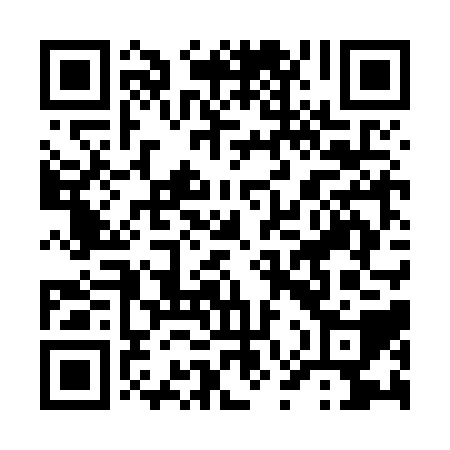 Prayer times for Zonar Bahawal Khan, PakistanMon 1 Jul 2024 - Wed 31 Jul 2024High Latitude Method: Angle Based RulePrayer Calculation Method: University of Islamic SciencesAsar Calculation Method: ShafiPrayer times provided by https://www.salahtimes.comDateDayFajrSunriseDhuhrAsrMaghribIsha1Mon4:105:3912:303:537:218:502Tue4:105:4012:303:547:218:503Wed4:115:4012:303:547:218:504Thu4:115:4012:313:547:218:505Fri4:125:4112:313:547:218:496Sat4:125:4112:313:557:208:497Sun4:135:4212:313:557:208:498Mon4:135:4212:313:557:208:499Tue4:145:4212:313:557:208:4910Wed4:145:4312:313:567:208:4811Thu4:155:4312:323:567:208:4812Fri4:165:4412:323:567:208:4813Sat4:165:4412:323:567:198:4714Sun4:175:4512:323:577:198:4715Mon4:175:4512:323:577:198:4616Tue4:185:4512:323:577:198:4617Wed4:195:4612:323:577:188:4518Thu4:195:4612:323:587:188:4519Fri4:205:4712:323:587:188:4420Sat4:215:4712:323:587:178:4421Sun4:215:4812:323:587:178:4322Mon4:225:4812:333:597:168:4323Tue4:235:4912:333:597:168:4224Wed4:235:4912:333:597:168:4125Thu4:245:5012:333:597:158:4126Fri4:255:5012:333:597:158:4027Sat4:255:5112:333:597:148:3928Sun4:265:5112:333:597:148:3829Mon4:275:5212:324:007:138:3830Tue4:285:5212:324:007:128:3731Wed4:285:5312:324:007:128:36